Структурное подразделение «Детский сад комбинированного вида «Ягодка»муниципальное бюджетное дошкольное образовательноеучреждение «Детский сад «Планета детства» комбинированного вида».Проект по конструированию из LEGOв подготовительной к школе группена тему «Транспорт»                                                                                                           Воспитатель:Кузнецова Н.Н.Чамзинка 2019г                                                             Игра порождает радость, свободу,довольство, покой в себе и около себя,                         мир с миром.Фридрих Фребель.Тип проекта: творческий, краткосрочный, групповой.Срок реализации проекта: 2 недели.Участники проекта: воспитанники подготовительной группы, воспитатели, родители.Фотоотчёт к проекту: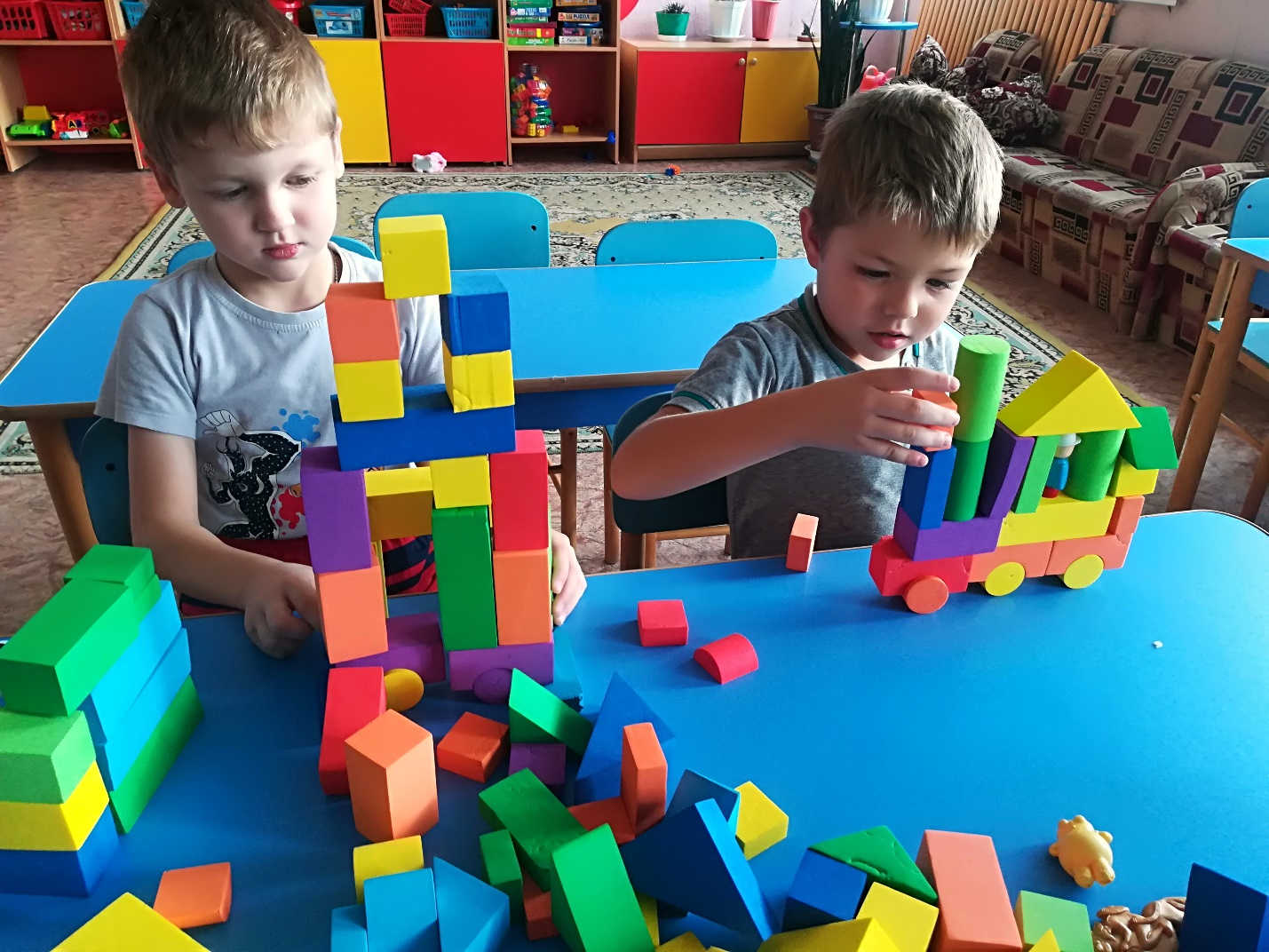 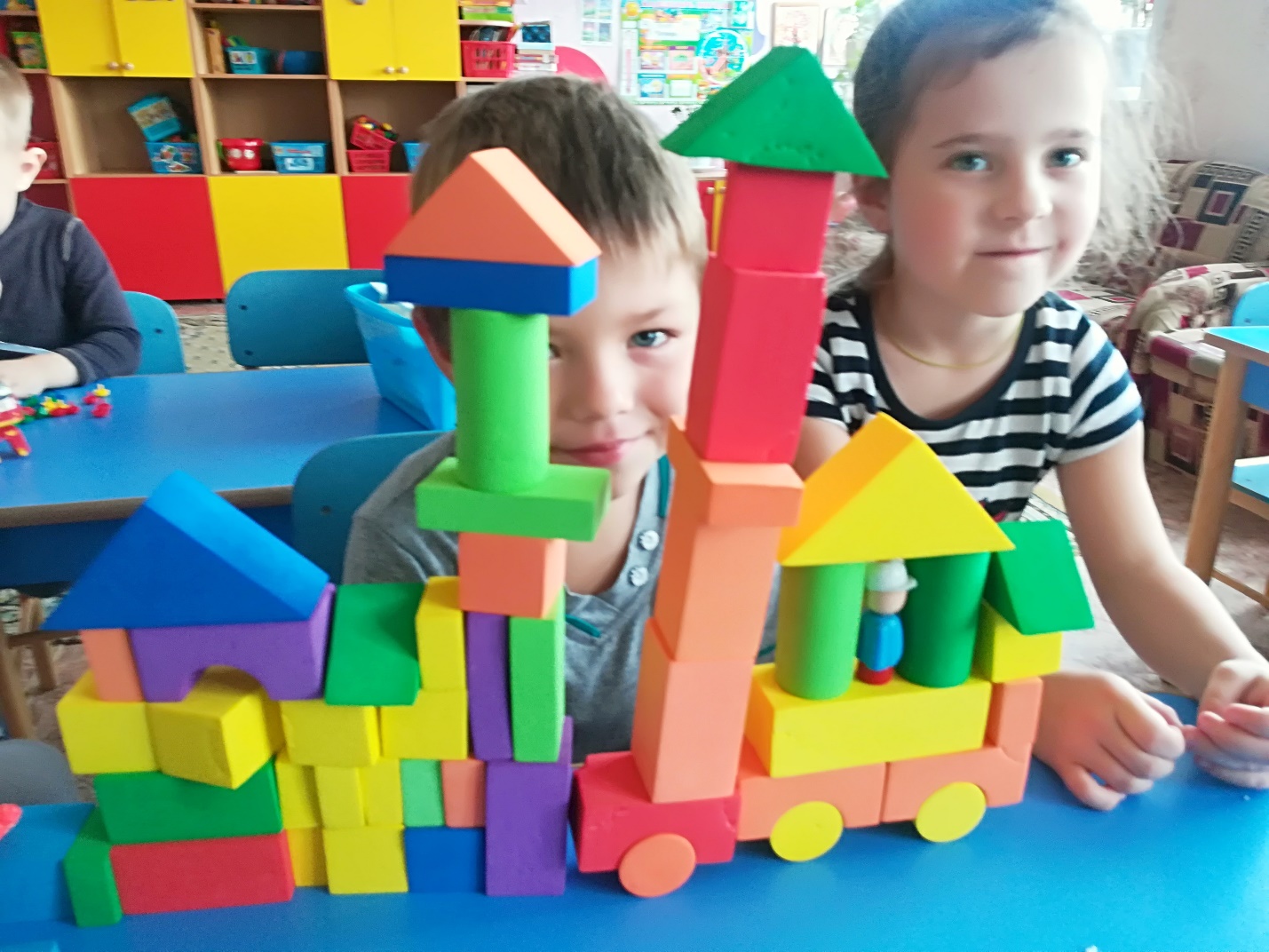 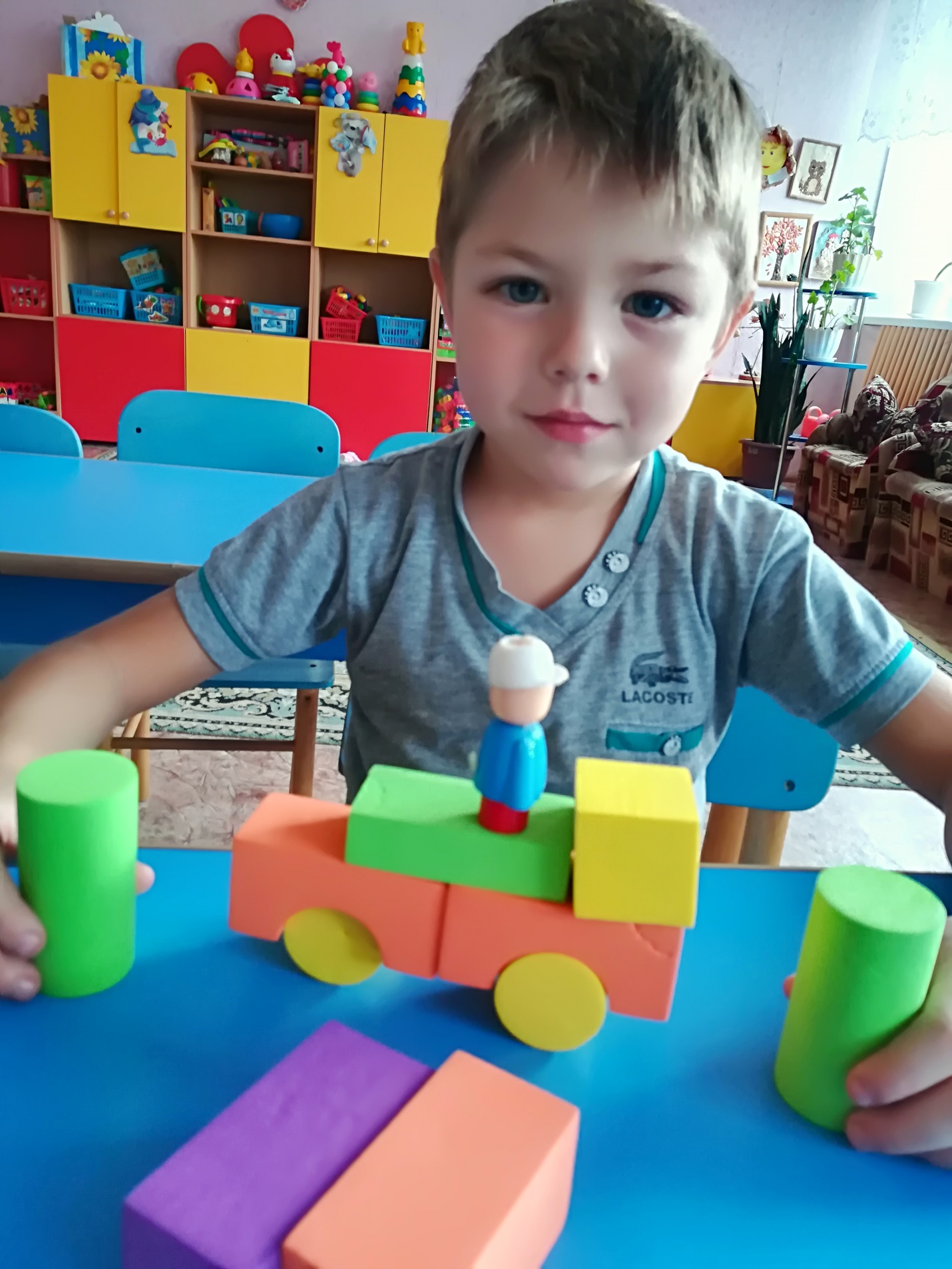 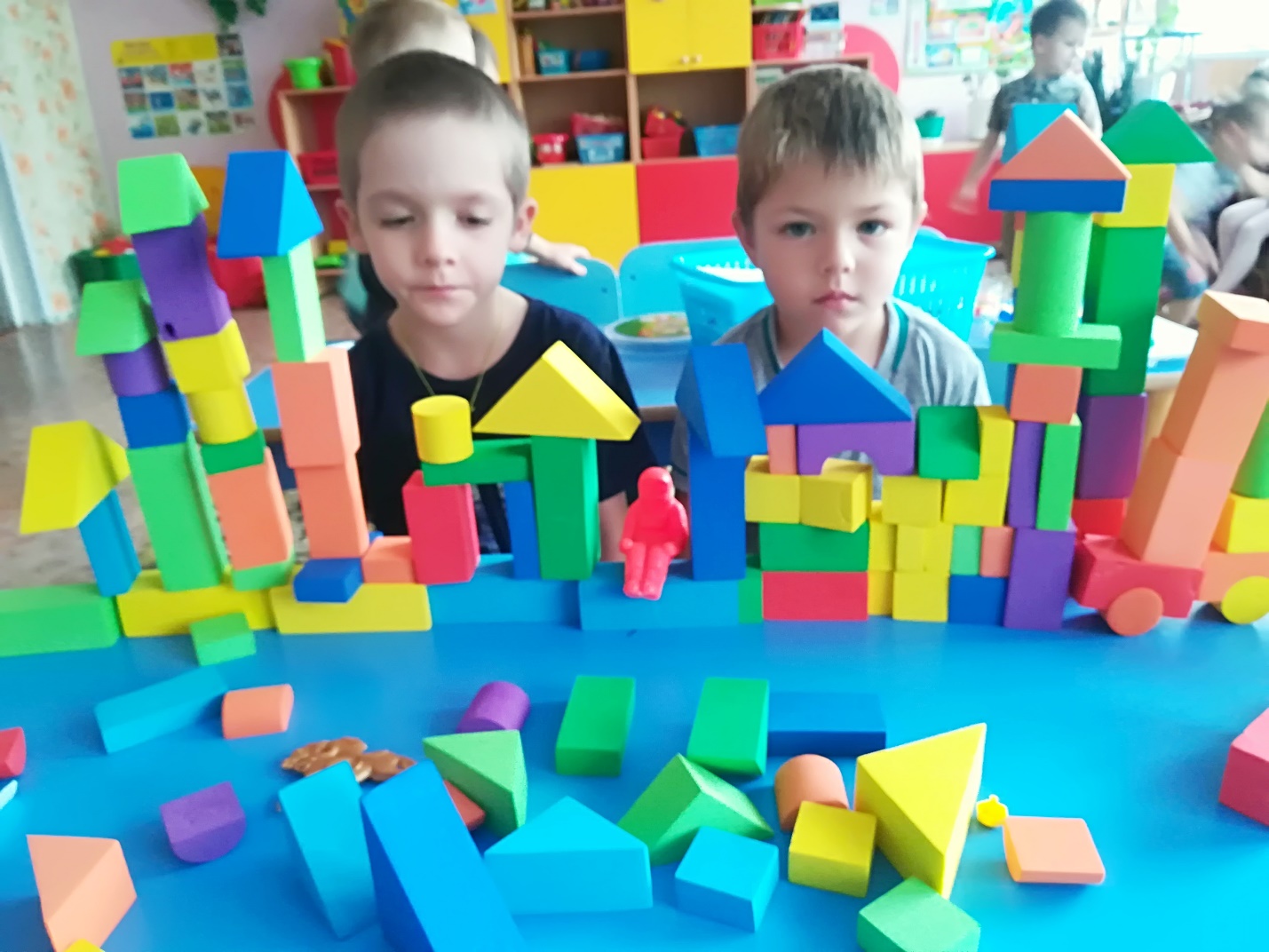 Проблема проекта: сформировать у детей конструктивные навыки.Актуальность:Лего конструирование – одно из самых современных направлений развития детей.LEGO позволяет детям учиться играя и обучаться в игре. Самое главное – предоставить детям возможность «проживания» интересного для них материала. Узнавая новое, дети учатся выражать своё отношение к происходящему. Конструируя, они погружаются в организованную взрослыми ситуацию. В ходе образовательной деятельности дети становятся строителями, архитекторами и творцами, играя, они придумывают и воплощают в жизнь свои идеи. В процессе деятельности решаются самые разные задачи.Путешествуя, дети помогают своим друзьям, выручают героев из беды, узнают интересные факты, конструируют, учат стихи, работают по схемам. При этом у детей развивается творческое воображение, коммуникативные качества, любознательность. Главное нет зрителей, здесь есть только участники, причём все участвуют с большим желанием. Знания, получаемые детьми, являются актуальными, необходимыми для них. А осмысленный, интересный материал усваивается легко и навсегда.Цель проекта:Создать условия для развития конструктивной деятельности с использованием лего- конструктора.Задачи проекта:• Сформировать у детей умение строить из лего – конструктора, выбирая верную последовательность действий, приемы соединения, сочетание форм и цветов.• Расширять представления о транспорте. Закрепить представление о видах транспорта: наземный, воздушный, водный, железнодорожный, специального назначения.• Формировать устойчивый интерес к конструктивной деятельности, желание творить, изобретать.• Формировать умение мысленно разделять предмет на составные части и собирать из частей целое.• Развивать фантазию, конструктивное воображение и умение творчески использовать приобретенные навыки.• Способствовать формированию математических знаний о счете, форме, пропорции, симметрии.• Развивать самостоятельность при работе со схемами.• Способствовать развитию внимания, памяти, мышления, способности сосредоточиться.• Развивать мелкую моторику рук, стимулируя в будущем общее речевое развитие и умственные способности.• Формировать бережное отношение к лего – конструктору.• Воспитывать усидчивость, выдержку, дружеские взаимоотношения, уважение своего и чужого труда.Формы реализации:1. Беседа с детьми2. Рассматривание иллюстраций, схем3. Чтение стихов о транспорте4. Конструктивная деятельность5. Взаимодействие с родителями:- совместные работы с детьми- консультации- беседыПлан реализацииЭтапы реализации проекта. Мероприятия. Сроки реализации.Подготовительный этап: Октябрь – 1 неделя.С родителями Подборка необходимой методической и художественной литературы о транспорте.Подготовка наборов конструктора лего, их рассматривание.Оформить папку – передвижку«Лего – конструктор –лучшие постройки».Консультация : «Лего - конструирование». Основной этап:  Октябрь –1и 2 неделя.  Рассматривание иллюстраций, альбома, фотографий с видами транспорта.Просмотр мультфильма по мотивам «Лего сказки».Дидактические игры: «Назови правильно», «Сделай точно по схеме», «Чья команда быстрее построит», и т.д.  Беседы: «Какой вид транспорта больше нравиться», «На чем люди ездят».ООД ОО «Р». Развитие речи «Составление рассказов о транспорте»ООД ОО «ХЭ». Рисование «Рисуем самолёты и вертолёты».Совместная и самостоятельная деятельность(выбор набора конструктора и напарника по желанию).Рассматривание схем, распределение между детьми кто и что будет делать.Выставка совместных рисунков на тему: «Транспорт».Консультация:«Значение Лего – конструирования в развитии детей дошкольного возраста», Заключительный этап: Выставка транспорта из лего.Рассказы детей о Лего – конструкторе.Фотоальбом «Наши лучшие постройки».Материально – техническое обеспечение проекта:Схемы для конструирования.Наборы конструктора.Результаты проекта:Игры с конструктором способствовали- развитию умения детей соизмерять мышечное усилие и тренировать координацию руки и глаз;- развитию фантазии и воображения;- все дети освоили сенсорные признаки предметов, научились легко ими оперировать;- развитию основных мыслительных операций: анализ, синтез, сравнение, обобщение;- речь детей обогатилась новыми терминами, понятиями. Дети усвоили и стали правильно употреблять такие понятия как, большой – маленький, длинный – короткий, высокий – низкий, широкий – узкий, над – под, сзади – спереди, вправо – влево и т. д. ;- воспитанию умения работать в коллективе (умения предварительно договориться, распределить обязанности, отбирать необходимый материал работать дружно, не мешая друг другу и т. д.);- сплочению детского коллектива, формированию чувства симпатии друг к другу, умению совместно решать задачи, распределять роли.- Дети проявляют познавательный интерес и желание узнать всё о видах транспорта.- Формируются навыки коммуникативного общения, положительные привычки и нравственные качества. - Дети самостоятельно организуют конструктивную игровую деятельность. - конструируют по схемам;- мысленно разделяют предмет на составные части и собирать из частей целое;- строют из лего различный транспорт. - появился интерес, положительное эмоциональное отношение к конструктивно – игровой деятельности.